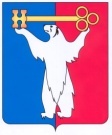 АДМИНИСТРАЦИЯ ГОРОДА НОРИЛЬСКАКРАСНОЯРСКОГО КРАЯРАСПОРЯЖЕНИЕ31.03.2020	г.Норильск	№ 1457О предоставлении разрешения на условно разрешенный вид использования земельного участка Рассмотрев заявление Акционерного общества «Норильсктрансгаз» о предоставлении разрешения на условно разрешенный вид использования земельного участка с кадастровым номером 24:55:0401004:2433, в соответствии с требованиями п. 6 ст. 37, ст. 39 Градостроительного кодекса Российской Федерации, Положением об организации и проведении публичных слушаний по вопросам градостроительной деятельности в муниципальном образовании город Норильск, утвержденным решением Норильского городского Совета депутатов от 13.05.2008 № 11-239, разделом 8 Части IV Правил землепользования и застройки на территории муниципального образования город Норильск, утвержденными решением Норильского городского Совета депутатов от 10.11.2009 № 22-533,1. 	Предоставить разрешение на условно разрешенный вид использования земельного участка с кадастровым номером 24:55:0401004:2433 «заправка транспортных средств», с установлением вспомогательного вида разрешенного использования земельного участка «склады» в качестве дополнительного по отношению к основному, расположенного в территориальной зоне инженерной инфраструктуры (ИИ) по адресу: Российская Федерация, Красноярский край, городской округ город Норильск, город Норильск, Вальковское шоссе, 6 километр, земельный участок № 17Б.2.  	Управлению по градостроительству и землепользованию Администрации города Норильска направить копию настоящего распоряжения в адрес Управления Федеральной службы государственной регистрации, кадастра и картографии по Красноярскому краю для внесения изменений в сведения о земельном участке в государственный кадастр недвижимости в течение 5 рабочих дней с даты его издания.3. 	Опубликовать настоящее распоряжение в газете «Заполярная правда» и разместить его на официальном сайте муниципального образования город Норильск.4. 		Контроль исполнения пункта 2 настоящего распоряжения возложить на заместителя Главы города Норильска по собственности и развитию предпринимательства.Глава города Норильска	Р.В. Ахметчин